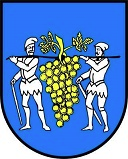 Rybnícka 10- ka (10.ročník)Usporiadateľ: Obec Rybník, ZŠ s MŠ RybníkTermín: 16.11. 2019 (sobota)Miesto: Obec RybníkPrezentácia: od 8:00 hod. Kultúrny dom Rybník, ukončenie prezentácie pre hlavné preteky 10:40 hod.Popis trate: štart - pred KD Rybník - ulice obce Hlavná, Tepličná, Továrenská, Školská) - 1 okruh  -  dĺžka 2500 m, bežia sa 4 okruhy .Povrch: asfalt, prevýšenie cca 50 mŠtartovné:  2 €/osoba, žiaci do 15 rokov zdarmaObčerstvenie: zabezpečí usporiadateľKategórie: MŠ                          od 9:00ZŠ 1. – 2. ročníkZŠ 3. – 4. ročníkZŠ 5. – 6. ročníkZŠ 7. – 9. ročník	do 10:30Čas štartu pre 10km:  11:00 hod
KATEGÓRIE:Muži do 40 rokov  /kat. A/               Ženy do 40 rokov  /kat. E/Muži nad 40 rokov  / kat. B/           Ženy nad 40 rokov /kat. F/Muži nad 50 rokov /kat. C/               Ženy nad 50 rokov /kat. G/Muži nad 60 rokov   /kat. D/            Ženy nad 60 rokov  /kat. H/Ceny: prví traja bežci v každej kategórii obdržia vecnú cenu a diplomVyhodnotenie: sála kultúrneho domu, po vyhodnotení spoločné posedenie a prekvapenie vo forme tomboly od sponzorov

Poistenie:Všetci účastníci štartujú na vlastnú zodpovednosť a sú povinní zabezpečiť si individuálne zdravotné poistenie. Organizátor nepreberá zodpovednosť za škody na majetku alebo na zdraví súvisiace s účasťou na pretekoch, alebo cestou a pobytom v mieste ich konania.Organizačný výbor:   Ing. Daniela Trňanová – starostka obce Rybník                                      Ing. František Vyskočil – predseda Komisie kultúry, mládeže a športu                                       Mgr. Irena Gremanová  – riaditeľ ZŠ s MŠ RybníkInformácie a možná registrácia on-line:  – 036/6342151, 036/6324216 – redakcia@obecrybnik.sk, podatelna@obecrybnik.sk 